ANATOM HAR32 ПРИВЯЗЬ - 2 ТОЧКИ КРЕПЛЕНИЯ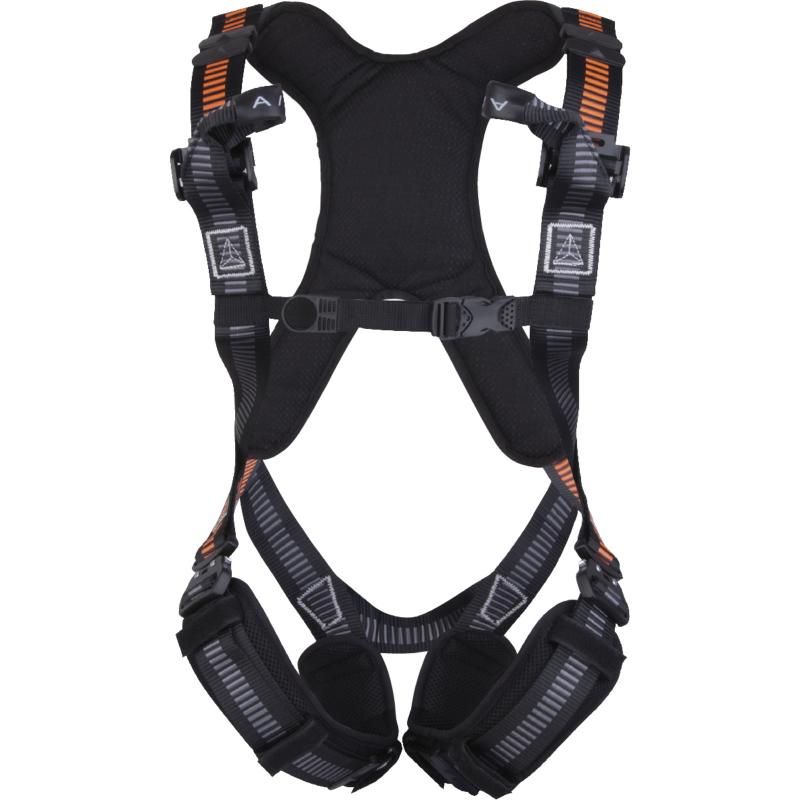 Цвет: черно-оранжевый                               Размер: S/M/L, XL/XXLСПЕЦИФИКАЦИЯПривязь с грудной лямкой. Привязь с 2 точками крепления для защиты от падений (спинная, грудная). Материал ремней – полиэстер. Регулировка привязи осуществляется с помощью 2 автоматических пряжек на ножных лямках, 2 пряжек на плечевых лямках и пряжки на грудной лямке. Индикатор падения. Мягкие подкладки на спине и набедренных лямках. Карман для телефона, крепится на плечевые лямки с помощью контактной ленты. Испытана на 150 кг.Вес – 1,2 кг ОСНОВНЫЕ ПРЕИМУЩЕСТВА ТОВАРА ДЛЯ ПОЛЬЗОВАТЕЛЯИндикатор падения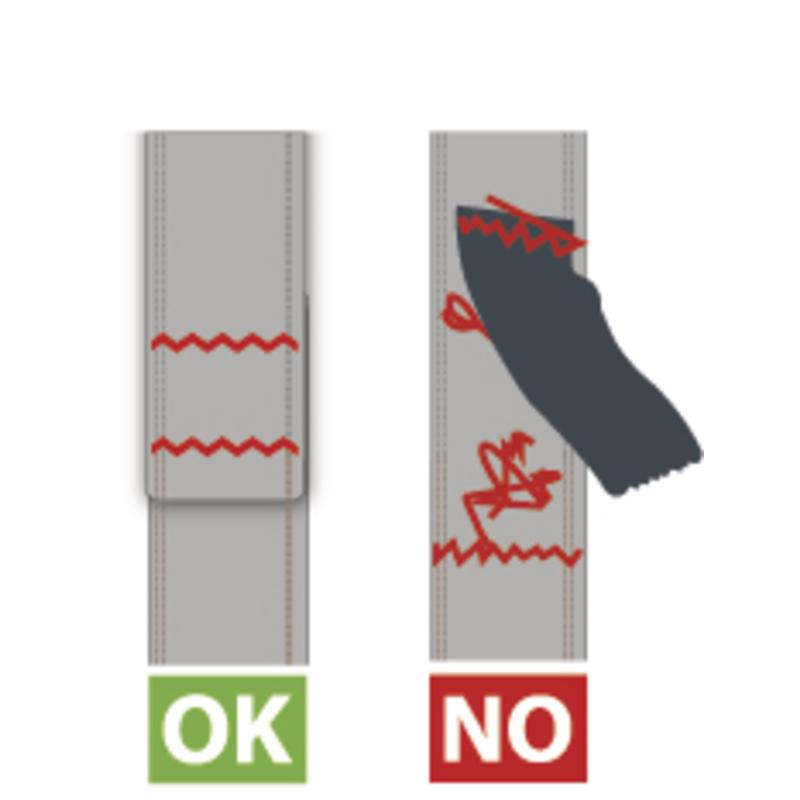 Мягкие подкладки на спине и набедренных лямках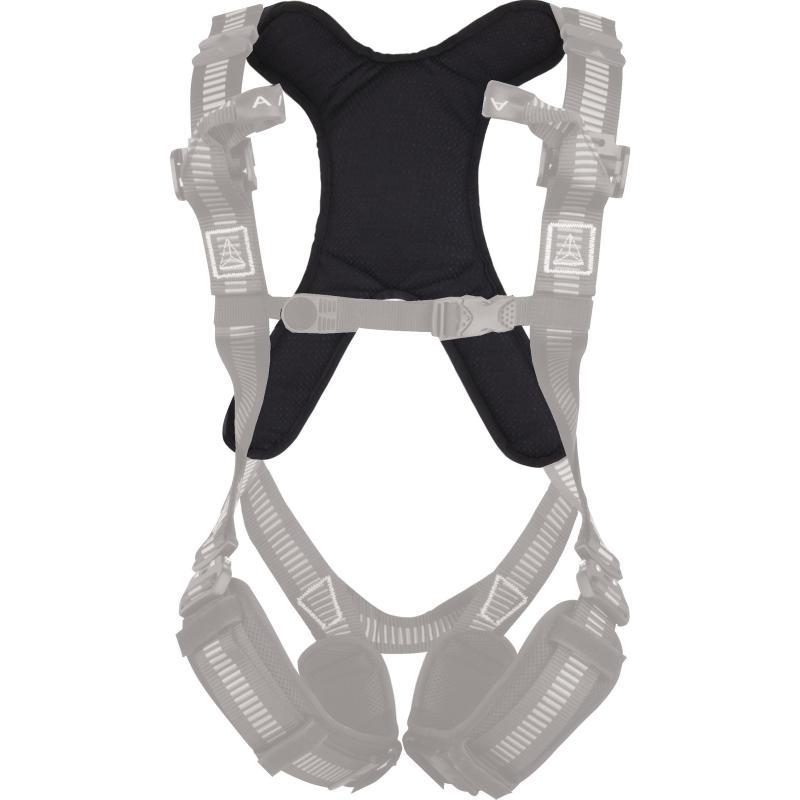 Легкооткрываемые автоматические пряжки на ножных лямках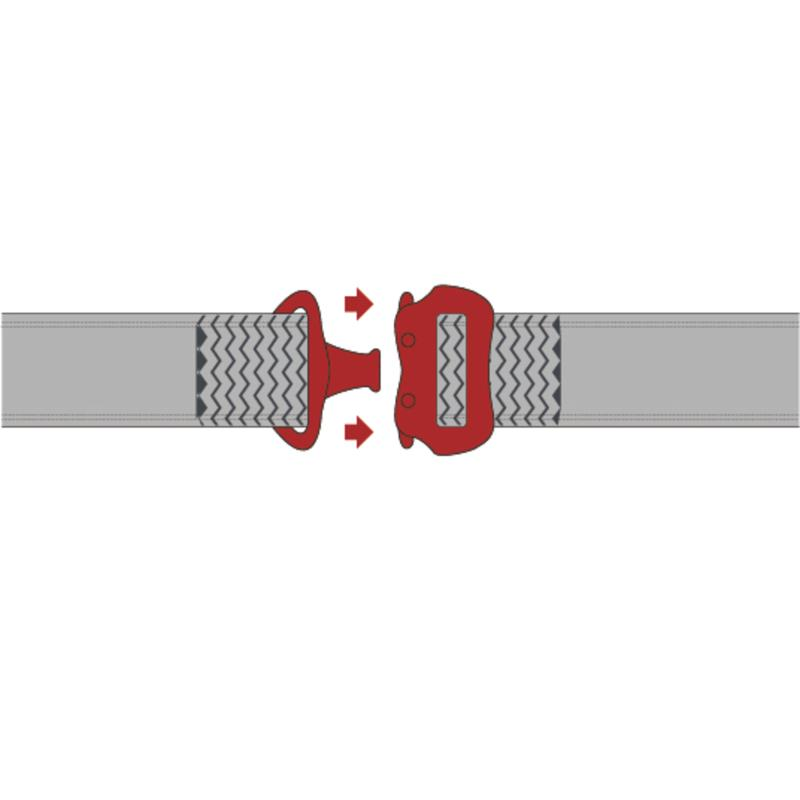 